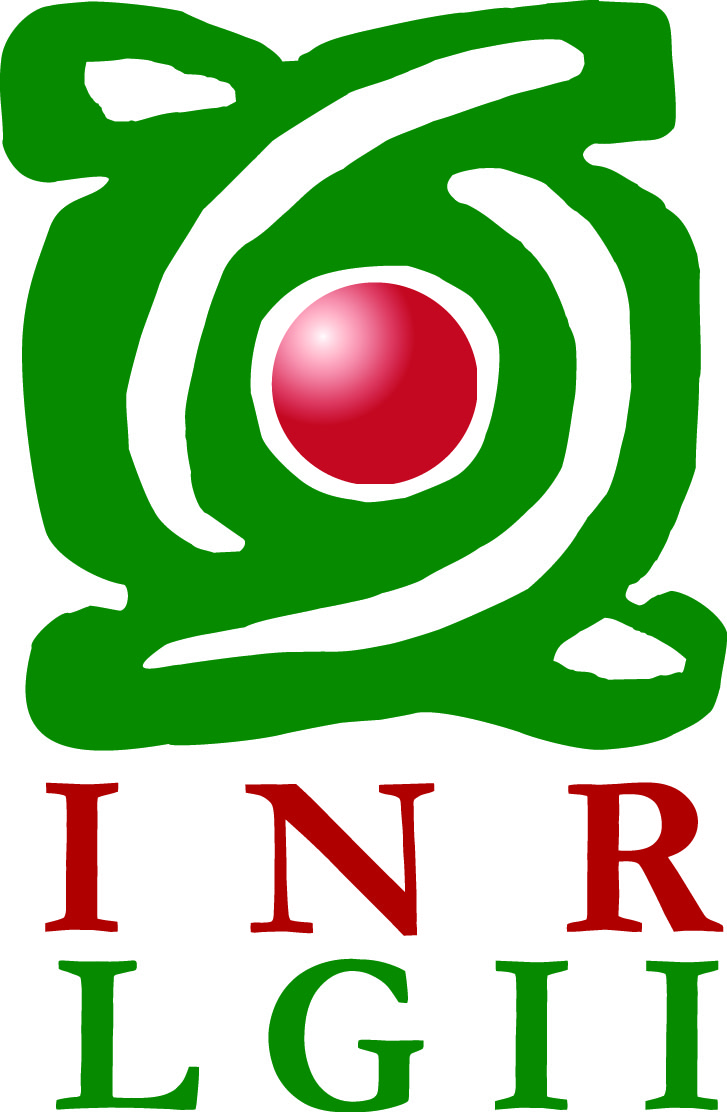 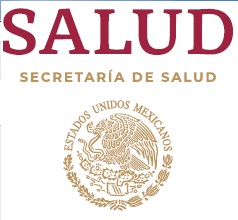 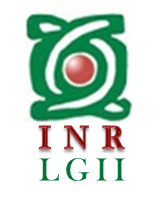 Fecha:No. Registro:No. Registro:No. Registro:Fecha de nacimiento: Nombre del pacienteDiagnósticoSoluciones parenteralesMedicamentos de alto riesgo:Medicamentos de alto riesgo:Medicamentos de alto riesgo:Medicamentos de alto riesgo:Medicamentos de alto riesgo:Para:Inicia:Termina:Gotas:Gotas:Reacciones adversasNombre y firma del profesional de enfermería ó médico que ministra. Nombre y firma del profesional de enfermería que realiza la doble verificación. Nombre y firma del supervisor de enfermería del área.  Fecha:No. Registro:No. Registro:No. Registro:Fecha de nacimiento: Nombre del pacienteDiagnósticoSoluciones parenteralesMedicamentos de alto riesgo:Medicamentos de alto riesgo:Medicamentos de alto riesgo:Medicamentos de alto riesgo:Medicamentos de alto riesgo:Para:Inicia:Termina:Gotas:Gotas:Reacciones adversasNombre y firma del profesional de enfermería ó médico que ministra.Nombre y firma del profesional de enfermería ó médico que realiza la doble verificaciónNombre y firma del supervisor de enfermería del área.  Paciente correctoNombre y firma del profesional de enfermería que ministra el medicamentoHorario correctoDosis correctaGoteo correctoEquipo correctoMedicamento correctoNombre y firma del profesional de enfermería que realiza la doble verificación Fecha de caducidad correctaVía de administración correctaDilución correctaHistoria clínica correctaPaciente correctoNombre y firma del profesional de enfermería ó médico que ministra el medicamentoHorario correctoDosis correctaGoteo correctoEquipo correctoMedicamento correctoNombre y firma del profesional de enfermería ó médico que realiza la doble verificación Fecha de caducidad correctaVía de administración correctaDilución correctaHistoria clínica correcta